Bijlage 1: Scorebord SpelerScore 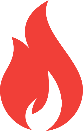 Naam: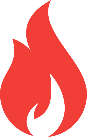 Naam: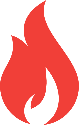 Naam: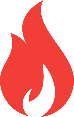 Naam: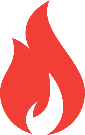 Naam: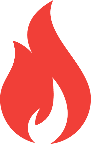 Naam:Naam:Naam:Naam:Naam: